ЕВИДЕНЦИЈА О ИЗВОЂЕЊУ НАСТАВЕНОВЕМБАР  2023. ГОДИНЕСПИСАК СТУДЕНАТАП1, П2, П3, ..., Прво предавање, Друго предавање, Треће предавање, ...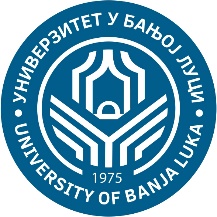 УНИВЕРЗИТЕТ У БАЊОЈ ЛУЦИ                           ФАКУЛТЕТ БЕЗБЈЕДНОСНИХ НАУКА Катедра безбједносне науке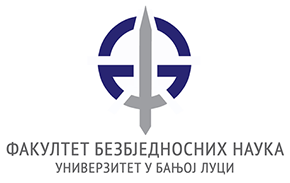 ПредметШифраСтудијски програмЦиклус студијаГодина студијаСеместарОблик наставеГрупаСавремене студије безбједностиОБК20ССББезбједност и криминалистикаПрвиДругаТрећиВјежбе Прва Редни бројБрој индексаПрезимеИмеП1П2П3П4П51.2064/21МарјановићАна2.2080/21НиколићМарија3.2123/21ВржинаСтефан4.2131/21СовиљСара5.2157/21МарчетаАлександра6.2184/22ЉубанићМарија7.2185/22КљајићСара8.2187/22БањацСтефани9.2188/22СтанојевићМилош10.2189/22СавићМилан11.2191/22СтанковићСара12.2192/22ПанићСпоменка13.2194/22ЂурђевићМилан14.2195/22БрусАндреа15.2196/22ТополаСтефанела16.2197/22ИветићСара17.2198/22БузаџијаЈана18.2199/22СолдатМирјана19.2201/22ЈовићНиколина20.2202/22ТришићДарко21.2203/22ЂаковићДијана22.2205/22МитровићКристина23.2206/22ТулићТамара24.2208/22МашићРастко25.2209/22ЋурлићЛидиа26.2210/22ДачићИвана27.2211/22ЋеклићЈован28.2212/22ТрнинићМилица29.2213/22АрсенићДрагана30.2215/22АврамАнђела31.2216/22ШукалоСања32.2217/22ШућурДајана33.2219/22ШебићЈованка34.2220/22КрстићЛука35.2221/22БубњевићКристина36.2223/22ВукојевићТијана37.2224/22ПерићНиколина38.2225/22ВилотићВалерија39.2226/22ПавловићКристина40.2227/22ТешићНемања41.2228/22РокићНиколина42.2229/22СтокићСњежана43.2230/22ТривичевићИвана44.2232/22ПетрушићМарија45.2233/22МарићГоран46.2234/22МилаковићВладан47.2235/22ПлотанАња48.2236/22СандићСашка49.2238/22АндрићСлађана50.2239/22МирковићЈеленаУчионицаУчионицаУчионицаУчионицаУчионица 130Учионица 130Учионица 130Учионица 130Учионица 130ДатумДатумДатумДатум01.11.2023.08.11.2023.15.11.2023.22.11.2023.29.11.2023.ВријемеВријемеВријемеВријеме09.15-10.0009.15-10.0009.15-10.0009.15-10.0009.15-10.00Одржано часоваОдржано часоваОдржано часоваОдржано часова11111СарадникСарадникСарадникСарадникАсс. Душко БашкалоАсс. Душко БашкалоАсс. Душко БашкалоАсс. Душко БашкалоАсс. Душко БашкалоПотпис сарадникаПотпис сарадникаПотпис сарадникаПотпис сарадника